РЕШЕНИЕГлазовской городской Думы
седьмого созыва№ 130	29 сентября 2021 годаО согласовании внесения изменений в муниципальную программу «Создание условий для устойчивого экономического развития на 2020-2024 годы», утвержденную постановлением Администрации города Глазова от 16.10.2019 № 7/2 В соответствии с Бюджетным кодексом Российской Федерации, Уставом муниципального образования «Город Глазов», Порядком разработки, реализации и оценки эффективности муниципальных программ муниципального образования «Город Глазов», утвержденным постановлением Администрации города Глазова от 08.05.2014 № 9/4, Глазовская городская Дума решает:Согласовать внесение изменений в муниципальную программу «Создание условий для устойчивого экономического развития», утвержденную постановлением Администрации города Глазова от 16.10.2019 № 7/2, следующие изменения:в Приложении 2 «Перечень основных мероприятий муниципальной программы»:а) строку 05.1.01.4 изложить в следующей редакции: « б) строки 05.1.01.6,  05.1.01.7, 05.1.01.8, 05.1.01.9, 05.1.01.10 изложить в следующей редакции: « в) строку 05.1.01.12 изложить в следующей редакции: « г) строку 05.1.02.1 изложить в следующей редакции: « Председатель Глазовской городской Думы						И.А. Волковгород Глазов«29» сентября 2021 годаГородская Дума муниципального образования «Город Глазов» (Глазовская городская Дума)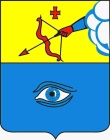 «Глаз кар» муниципал кылдытэтлэн кар Думаез  (Глаз кар Дума)051014Обеспечение доступа субъектов МСП и организаций, образующих инфраструктуру поддержки субъектов МСП, субъектов МСП, осуществляющих деятельность в сфере социального предпринимательства,физических лиц, не являющихся ИП и применяющих специальный налоговый режим «Налог на профессиональный доход» к предоставляемому на льготных условиях имуществу за счет дополнения в перечень муниципального имуществаУправление имущественных отношений2020-2024 годыРасширение и наращивание объемов и видов услуг для субъектов малого и среднего предпринимательства »;051016Субсидирование части лизинговых платежей по договорам лизинга оборудования производственных субъектов МСПУправление экономики, развития города, промышленности, потребительского рынка и предпринимательства; управление учета и отчетности2023-2024 годыСодействие модернизации производства товаров, работ, услуг051017Обучение муниципальных команд, организаций инфраструктуры поддержки субъектов МСП по единым общероссийским образовательным программам, программам повышения квалификацииУправление экономики, развития города, промышленности, потребительского рынка и предпринимательства2023-2024 годыЕжегодное повышение квалификации, подготовка, переподготовка работающих в сфере малого и среднего предпринимательства. Формирование у населения знаний о предпринимательской деятельности051018Участие в республиканской программе подготовки  тренеров из Удмуртской Республики для обучения целевых групп по утвержденным методикамУправление экономики, развития города, промышленности, потребительского рынка и предпринимательства2023-2024 годыФормирование у населения знаний о предпринимательской деятельности051019Реализация программ бизнес-акселерации для субъектов малого и среднего предпринимательства города Глазова Управление экономики, развития города, промышленности, потребительского рынка и предпринимательства2023-2024 годыЕжегодное повышение квалификации, подготовка, переподготовка работающих в сфере малого и среднего предпринимательства. Формирование у населения знаний о предпринимательской деятельности0510110Реализация образовательных программ, курсов, в том числе модульных, направленных на развитие предпринимательских компетенций, в том числе для субъектов МСП, осуществляющих деятельность в сфере социального предпринимательства, физических лиц, не являющихся ИП и применяющих специальный налоговый режим 
«Налог на профессиональный доход» Управление экономики, развития города, промышленности, потребительского рынка и предпринимательства; управление учета и отчетности2020-2024 годыЕжегодное повышение квалификации, подготовка, переподготовка работающих в сфере малого и среднего предпринимательства. Формирование у населения знаний о предпринимательской деятельности»;0510112Информирование субъектов малого и среднего предпринимательства о возможностях территории опережающего социально-экономического развития «Город Глазов», в том числе привлечение инвесторов для реализации инвестиционных проектов субъектов МСП   Управление экономики, развития города, промышленности, потребительского рынка и предпринимательства управление учета и отчетности 2021-2024 годыПовышение информированности субъектов МСП об инвестиционной привлекательности города, привлечение инвесторов на территорию МО »;051021Оказание имущественной поддержки субъектам малого и среднего предпринимательства в виде передачи в пользование государственного (муниципального) имущества на льготных условияхУправление экономики, развития города, промышленности, потребительского рынка и предпринимательства;                                     управление учета и отчетности 2020 годУпрощение доступа к аренде недвижимого имущества субъектам малого и среднего предпринимательства».